Konspekt zajęć wychowawczychTemat:  Majowe święta patriotyczne Uczestnicy: Wychowankowie- pacjenci  zajęć  pozalekcyjnych ZSSP nr 78 w IPCZDCele  ogólne:- poznanie świąt narodowych obchodzonych w maju,-poznanie symboli narodowych- kształtowanie postaw patriotycznych,-doskonalenie umiejętności pracy zdalnej.- Cele szczegółowe:-utrwalenie wiedzy na temat      1 maja: Święto Pracy     2 maja: Dzień Flagi Rzeczypospolitej Polskiej     3 maja: Święto Narodowe Trzeciego Maja-stymulacja percepcji słuchowej-stymulacja samodzielnego myślenia i umiejętność wykorzystywania wiedzyFormy pracy: Praca zdalna :indywidualna , grupowa.Metody :Podająca- objaśnienia, polecenia.Materiały dydaktyczne: Linki z filmami  tematycznymi pieśniami patriotycznymihttps://www.youtube.com/watch?v=dTDZBikeG3Y- 1 Majahttps://www.youtube.com/watch?v=AMi7DWaQsVk-święto flagi-2 Majahttps://www.youtube.com/watch?v=SDO6h439wR8 Konstytucja 3 MajaPrzebieg zajęćPrzywitanie się z wychowankami i zaproszenie do uczestnictwa w zajęciach.Objaśnienie tematu i formy zajęćPoproszenie o zapoznanie się z zawartością podanych linków: https://www.youtube.com/watch?v=dTDZBikeG3Y- 1 Maja               https://www.youtube.com/watch?v=AMi7DWaQsVk-święto  święto flagi-2 Maja                https://www.youtube.com/watch?v=SDO6h439wR8 Konstytucja 3 MajaRozmowa o odczuciach po obejrzeniu filmików na temat celebracji Świąt Narodowych i co to znaczy być patriotą.Podziękowanie za udział w zajęciach i zachęcenie wychowanków do wykonania karty pracy.                                                          Beata Kamińska                      Kompetencje obywatelskiKarta pracy do zajęć wychowawczych ,,Majowe święta patriotyczne”  1-go maja świętujemy …….. .   2-go maja obchodzimy święto ….. .  3 maja to święto …… . https://lh3.googleusercontent.com/proxy/n7tkjG4gCWjklT_g-jBVumPbzCIYTL5XyE-ma-WGSijlrMRVLfezvVgROKj8AhUAN1Fmg476S_UXv4FnUGRm-ZaRm4lO3coryVS5O5fqPrcPphA-jLGOyLXQZw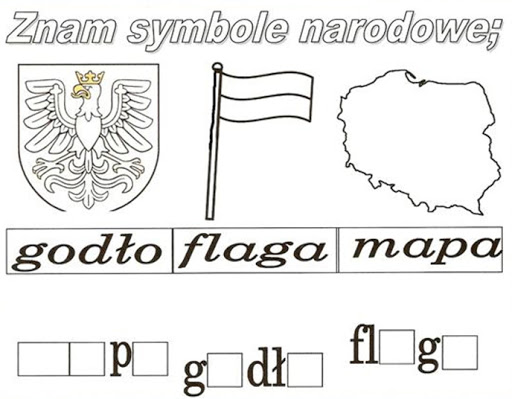 Karta pracy do zajęć wychowawczych ,,Majowe święta patriotyczne”
https://1.bp.blogspot.com/-HVt88Ck2bmA/U16I21azTHI/AAAAAAAACLI/adNhoZadQKE/s1600/kolorowanka+god%C5%82o.jpg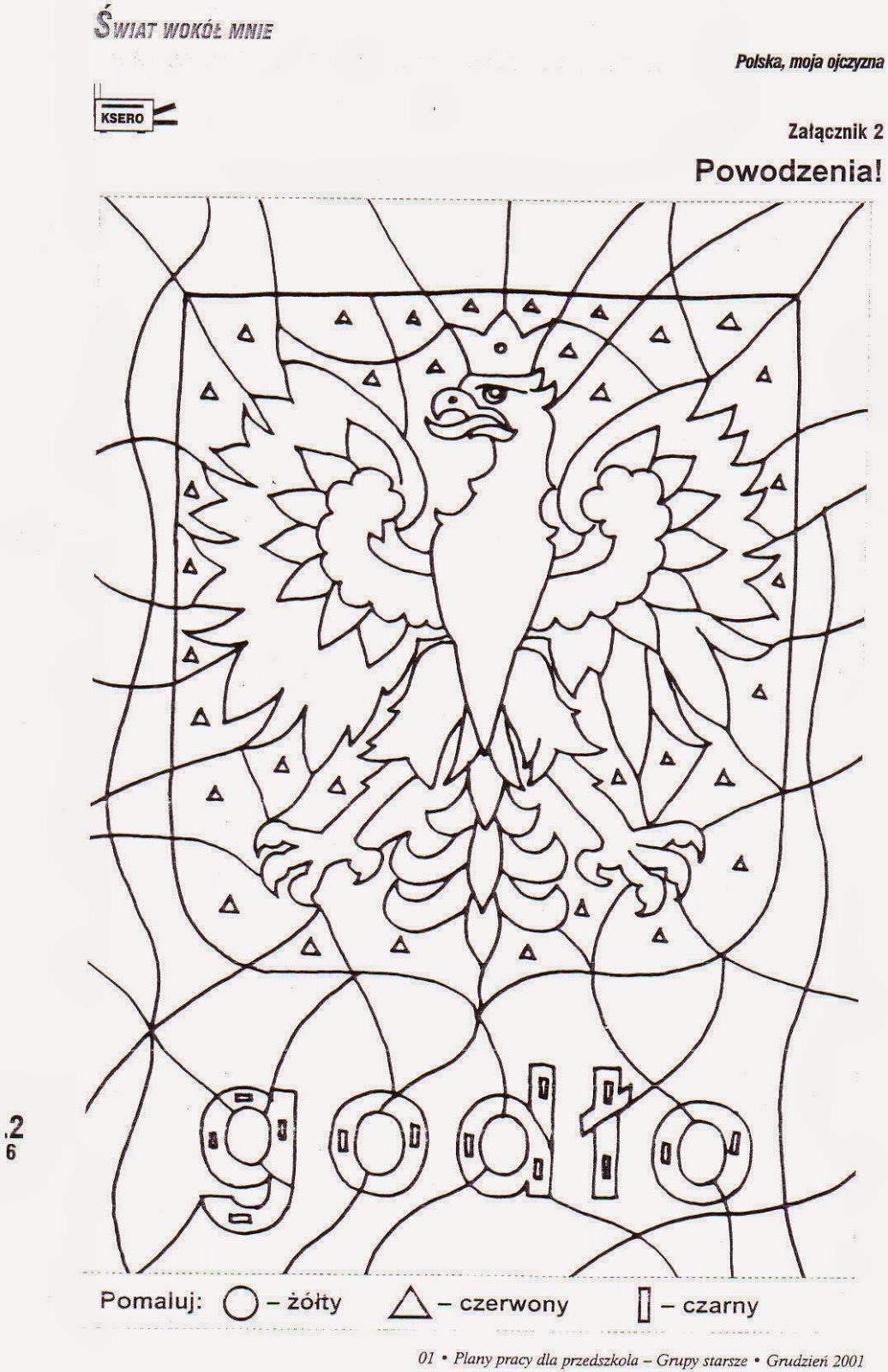 